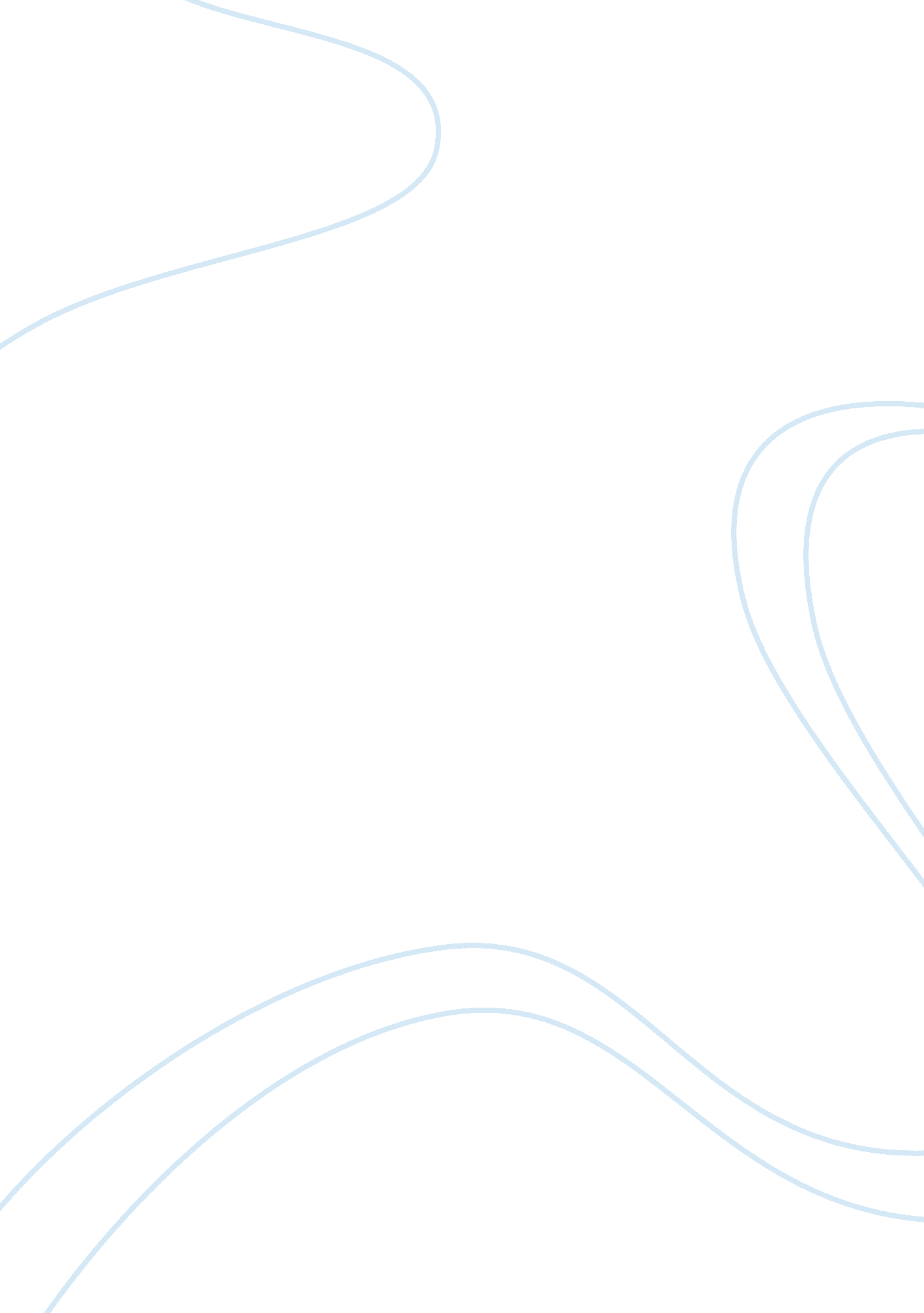 Hrm assignment hindol goswami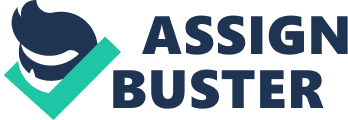 Introduction At present, the involvement of the employers have progressively become clear on the public presentation direction and honoring the employees based on their public presentation. This tendency has resulted in single Individual Performance Related Pay ( IPRP ) which is 'a method of payment where an single employee receives increases in wage based entirely or partially on the regular and systematic appraisal of occupation public presentation ' ( Acas, 2005 ) . This construct was adopted chiefly in western states during 1990 's in most of respectable ( white neckband ) employment. In traditional employee motive, wages concerned merely with rewards and salary disposal, nevertheless at present, wagess are considered to be more than merely pay. Employees on the other manus besides expect non-pay benefits such as publicity, acknowledgment, duty, pensions, benefit bundles etc. Therefore, wagess and motive play an built-in portion of human resources direction in a house. In the early direction theories labour direction was viewed as direction of figures and processs ( Yates, 1937 ; Urwick, 1937 ) Therefore, wages was merely considered to be fiscal benefits such as rewards. This has given small consideration for non fiscal wagess. Besides, during 19th and early twentieth century, it was seen that the concern proprietors were fighting to maintain control of the attempt side of the employees ( Hinton, 1986 ; Lovell, 1977 ) Employees besides worked in the little cottages merely every bit hard as their subsistence demands were met. The proprietors on the other manus found trouble in maintaining regular hours of work in order to represent a just twenty-four hours. In order to get the better of this, a 'butty ' system of rewards was implemented by proprietors where the workers were hired on the topographic point for work twenty-four hours 's contract. However, skilled employees ( contractors ) had the control over the wages and the attempt they put in executing the undertakings. The system of scientific direction developed by Taylor interruptions down the work into occupation profile and specific elements which can be timed, rated and measured. This led to the finding of velocity and ability to pull off the work ( Taylor, 1964 ) This allowed directors to reevaluate the control over the productiveness and end product and therefore the finding of rewards. However, this ' mensural work ' technique did non turn to the issue of converting the employees to take their work earnestly and execute at higher productive degrees. Besides, the different mechanisms such as time-worked, hourly rates, monthly and one-year rewards were tried by the employers in corporate deal until just rewards ordinance was introduced in 1891. However, capable of rewarding has ever been an germinating which was described as ' package of returns in exchange of the bunch of employees part ( Bloom 1996: Milkovich, 1996 ) Honoring became indispensable in order to actuate the employees towards accomplishing higher marks and to recognize the desirable behavior towards organisational success. In psychological science, motive is defined as the drive force which causes an single to accomplish his ends. In the public presentation direction, it is of import that such impulsive force is influenced in order for the persons to accomplish the organisational ends. This can be done by wages and acknowledgment. Traditional theories of motive evolves from the inducement theory which suggests that if a wages, whether touchable or intangible, is presented to an person after the happening of a peculiar behavior ( or action ) , it drives the person to execute the behaviour once more. This is achieved by associating a positive significance to persons behavior. It has been found that show that if the person is presented with the wages instantly, the consequence of motive to execute would be greater, and it decreases if the clip between the action and the wages is higher. Repeat of action-reward for a peculiar undertaking can transform the action into a wont. Motivation resulted from the wages can be arise from two beginnings: oneself ( i. e. intrinsic motive ) , and other people ( i. e. extrinsic motive ) severally ( Kerr, 1995 ) Such motivational theories are applied in organisations in order to drive the employee public presentation through fiscal and non fiscal wagess. Besides, the Carrot and the Stick Approach postulated by JeremyA Bentham, it was mentioned that an employee will work merely if the reword is great plenty and the penalty is unpleasant. This attack was widely developed during industrial revolution around 1800 's. This construct is based on the position that people are self-interested and the they perform in order to happen pleasance and avoid being hurt and experiencing hurting. Even in modern industries, this theory still holds valid. Reward and penalty is still considered to be a strong incentive. At the same clip, in all theories of motive, the incentives of some sort of 'carrot ' are recognized. Often this is in the signifier of hard currency payments or fillips. Even though, it has been argued that money is non the lone house of motive, it has been a prevailing factor in employee public presentation and rewarding. The disadvantage of money 'carrot ' traditional theory is that excessively frequently every employee gets a carrot, irrespective of specific single public presentation through such patterns. Besides, automatic 'merits ' addition as the salary additions, and executive fillips are non based on single public presentation. Even though Carrot and stick attack has some advantages, it is non the best type sing the fact that it frequently gives rise to revenge and defensive behavior, such as hapless quality of work, trade brotherhoods, unwillingness to take hazards in doing determinations or possibly dishonesty. However, on the other manus fright of punishment can non be disregarded. As such, whether it is the squad leaders, supervisors, executives or the directors the ability to pull off or command is given with the power of their place is of import. This is achieved by giving or keep backing wagess and, where necessary imposing punishments of assorted sorts. This gives them ability to command the subsidiaries to a great extent. Second, Abraham Maslow 's `` Need Hierarchy Theory '' is widely used in traditional wages and motive techniques. This theory was put frontward by by psychologist Abraham Maslow. He has viewed chief human demands in the signifier of a hierarchy, which is usually presented by a pyramid where the it ascend from the most of import demands to the lesser of import demands as sets of demands, and he concluded that needs act as incentives to execute until they are satisfied. When one set of demands is satisfied, it will no longer move as a incentive. As per 'Need Hierarchy ' theory, these demands are listed as follows: Fig-1: Maslow 's Hierarchy of demands ( a ) Physiological demands are considered to be the most of import demands for prolonging the human life which include Hunger ( nutrient, H2O ) , warmth, sleep and shelter. Maslow established that until these demands are satisfied at least to a considerable grade which help the persons to keep life, no other actuating factor or rewarding can work in order to execute good. ( B ) Safety and security demands are the demands to be free of emotional or physical danger. This besides includes the demand to be protected against the fright of losing belongings, nutrient occupation or any other basic demand of life. Where the employers are concerned, the demand of protection against any emotional injury and loosing of occupation was used as a scheme to actuate the people bring oning them to execute better in order to last in the organisation. ( degree Celsius ) Social demands are the demands of people to be belonged and associated with societal existences and to be accepted by them. The fact that people are seeking to go friends and to belong to the others in one manner or the other has been used in direction to actuate the employees and develop strong squad work environments. ( vitamin D ) Esteem demands were described by Maslow as the demands which people want to be satisfied once their demand to belong is satisfied. Peoples need to experience proud of who they are, what they are making. This gives people, prestigiousness, power and self-esteem. Peoples need to fulfill the demand of privation to be held in esteem both by themselves and by others. Esteem demand could be either internal such as demand for accomplishing, self-respect, liberty. Besides, the external demands include attending and acknowledgment. ( degree Fahrenheit ) Need for self-actualization is the highest demand which an person would look for one time the other demands are satisfied. Maslow mentioned this to be the highest an person privation to accomplish ( self-fulfilment ) In Maslow 's theory, the of import consideration is the fact that one time the demands are satisfied, it does non go a incentive any more. And the person will travel to the following degree of demands. In traditional direction, based on this in add-on to the salary increases, authorization, publicities, fillips were introduced based on that. Even though Maslow 's demand theory became really popular among the directors. However, research has non validated the theory. However, the logic behind the theory and simpleness made the theory to be attractive in traditional motive and wages techniques. Theory of X and Y ( McGregor, 1960 ) , states that an organisation can be managed in the undermentioned two ways. The first type called 'Y ' type trades with positive facets and 'X ' type trades with negative facets. The premises of theory X suggests that of course employees tend to avoid work whenever possible and they do non wish to work. Therefore, they have to be forced with menace, coercion or penalty in order for them to execute. Therefore, in this method, negatives were used as a incentive and the employees were avoiding the negative and start acting. This technique expected the employees to be more concerned about the occupation security, else put on the lining of having formal warnings and perchance expiration of employment. Theory Y on the other custodies trades with the positive side of the employment, where it is assumed that the attempt of the employees at work physically and mentally must be every bit natural as remainder or drama. It besides assumes that mean employee is willing to presume duty and if they are committed to the ends given to them, they exercise their ain ego enterprise, way and self-denial in accomplishing those ends. As concluded by McGregor based on how the directors trade with the employees, the director 's molding of behaviour is based on grouping some premises. Besides, it appreciates the employees imaginative, echt and originative ability to work out the jobs in a house. However, the mean human being 's encephalon is party used unless otherwise motivated. In analysing this theory, a house that runs on X theory lines is likely to be autocratic in its environment. However, 'authoritarian ' in this context means authorization, right of bid and ability to implement obeisance. Whereas, Y type of organisations are participative where there exists an integrating of the single ends and the organisational ends. And persons are expected to prosecute and accomplish personal. This in turns helps the organisation to accomplish the organisational ends. However, this traditional theory of motive has been widely criticized as it generalizes the human behaviour and public presentation towards work irrespective of practical single differences Motivation-hygiene theory postulated by Frederick Herzberg 's is another traditional theory which has really tried to modify Maslow 's Hierarchy of demands theory. This two- factor theory argues that there exists some dissatisfies for the employees in the work topographic point. Similarly there are dissatisfiers every bit good. Job satisfaction is associated with intrinsic satisfies dissatisfaction is associated with extrinsic factors. In his research, Fredrick tried to set up the reply for 'what employees expect from occupation? . In the study conducted by him inquiring employees about the state of affairss they described as 'extremely good ' of highly bad. Based on the result, he concluded that taking the dissasfying factors does non needfully intend occupation satisfaction. Hence, the natural nature does non lead motive of the employees. Similarly, presence of satisfies lead to motive. However, absence of them does non intend demotivation. Figure -2: Impact of Motivation-Hygiene Factors In an organisation, motivational factors include taking duty, employment promotion, growing and publicities, presence of accomplishable challenges, accomplishment of ends and acknowledgment. Besides, on the other manus hygiene factors include position in the organisation, occupation security, personal life and good being relationship with subsidiaries and the supervisors and disposal policies of the organisation. Vroom 's Valence x Expectancy theory is another traditional theory which argues that strength of motive depends on the outlooks that the public presentation will be followed by a given result which is simple and attractive to the employees. Hence, employees can be motivated for better public presentation if they are made to believe that better public presentation consequences in acknowledgment and the public presentation assessment will convey about relalisation of personal ends which may be in the signifier of a wages Therefore, the undermentioned equation can be derived: Motivation = Expectancy x Valence Porter and Lawler Model was developed by Lyman W. Porter and Edward E. is a more complete version of motive based on old anticipation theory. Fig-3: Porter and Lawler Model of Motivation This theory assumes that existent public presentation is determined chiefly by the individual 's existent ability and the attempt made. Besides, the person 's ability and perceptual experience to take hazards is besides a finding factor. Therefore, public presentation is taking to intrinsic and extrinsic wagess. Further, satisfaction is based on the equity of wagess. Therefore, satisfaction depends on the equity of the wagess received. Traditional wage constructions normally involve measuring the value of each occupation taking to a wage construction dwelling of a figure of classs from a lower limit and a upper limit. Individual public presentation related wage ( IPRP ) has transformed the traditional motivational civilization into a new public presentation civilization which is related to the value add-on of the employees, where employees find it more appealing, and easy to implement. However, it has been found that that holding IPRP non sufficient for altering the civilization above two premises must be met for alteration. IPRP concept assumes that the employees are motivated by money payments whereas the traditional motivational theories suggest that money is non the lone incentive or non even an effectual incentive ( Beardwell & A ; Claydon, 2010 ) And the size of the wage bundle is determined by the persons public presentation accomplishment. It is of import to cognize that in this method, what is of import is the result of the public presentation to accomplish consequences and non how it was achieved. Besides, as suggested by surveies, the IPRP in some organisations have met with unfavorable judgment where it has associated with favoritism and perceived unfairness. Besides, the assessments taking to IPRP must be carried out in a extremely sure environment to drive the motive successfully. It is besides argued that associating appraisals of the public presentation to the wage creates a tunnel vision where the employees become merely concerned with the portion of the occupation that consequences in the addition of the wage and paying less attending to the remainder of the occupation function. ( Kessler & A ; Purcell, 1992 ) Besides, in recent tendencies, IPRP has undergone structural alterations that are promoting 'team work ' . However, grounds shows that team based wage has non gained the same growing, with merely around 10 % of UK organisations utilizing such squad based wage strategies. However, the squad based wage tends to ease a team-oriented construction and heighten cultural values in favor of squad work. IPRP has besides lined up with the profit-related fillip strategies which has the underlining construct that the employee portion ownership schemes taking to the profitableness of the organisation. Such strategies are implemented as ( a ) Savings-related portion option strategies or, ( B ) portion Incentive Plans ( SIPs ) . Among the ground for such execution includes offering belongings rights to employees, assisting unite employer and employee involvements which consequences in higher satisfaction and productiveness. Such public presentation related wage reflects the company public presentation alternatively of cost of life of the single employees. Decision The involvement of the employers in single 's public presentation related wage ( IPRP ) is more concerned with calling development through new competences which consequences in competitory advantage of the organisation. Further, 'Performance related wage is a method of paying people for their ability to execute ' ( Armstrong, 2002: 289 ) , Besides, competence-related wage is extremely contextual depending on the competences needed for the peculiar occupation. In malice of the benefits, IPRP is capable to feelings of favoritism and unfairness from employees a due to the fact that directors are able to use this in an arbitrary manner. Therefore, the public presentation assessments must be done reasonably without any favoritism and biasness. Such enterprise will be successful merely with the committedness of the senior direction, equal resources and sufficient and accurate information from the employees in an organisation. However, non-financial motivational factors are besides of import where employees ' demands for acknowledgment, accomplishment, pride in work, influence, duty ( Semler, 1993 ) and personal growing plays a major function in employee motive to execute in add-on to the wage and fiscal inducements. 